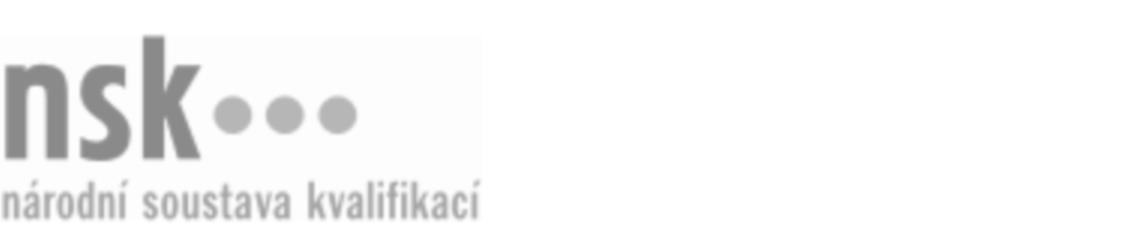 Kvalifikační standardKvalifikační standardKvalifikační standardKvalifikační standardKvalifikační standardKvalifikační standardKvalifikační standardKvalifikační standardMistr výstavby energetických zařízení (kód: 26-035-M) Mistr výstavby energetických zařízení (kód: 26-035-M) Mistr výstavby energetických zařízení (kód: 26-035-M) Mistr výstavby energetických zařízení (kód: 26-035-M) Mistr výstavby energetických zařízení (kód: 26-035-M) Mistr výstavby energetických zařízení (kód: 26-035-M) Mistr výstavby energetických zařízení (kód: 26-035-M) Autorizující orgán:Ministerstvo průmyslu a obchoduMinisterstvo průmyslu a obchoduMinisterstvo průmyslu a obchoduMinisterstvo průmyslu a obchoduMinisterstvo průmyslu a obchoduMinisterstvo průmyslu a obchoduMinisterstvo průmyslu a obchoduMinisterstvo průmyslu a obchoduMinisterstvo průmyslu a obchoduMinisterstvo průmyslu a obchoduMinisterstvo průmyslu a obchoduMinisterstvo průmyslu a obchoduSkupina oborů:Elektrotechnika, telekomunikační a výpočetní technika (kód: 26)Elektrotechnika, telekomunikační a výpočetní technika (kód: 26)Elektrotechnika, telekomunikační a výpočetní technika (kód: 26)Elektrotechnika, telekomunikační a výpočetní technika (kód: 26)Elektrotechnika, telekomunikační a výpočetní technika (kód: 26)Elektrotechnika, telekomunikační a výpočetní technika (kód: 26)Týká se povolání:Mistr výstavby energetických zařízeníMistr výstavby energetických zařízeníMistr výstavby energetických zařízeníMistr výstavby energetických zařízeníMistr výstavby energetických zařízeníMistr výstavby energetických zařízeníMistr výstavby energetických zařízeníMistr výstavby energetických zařízeníMistr výstavby energetických zařízeníMistr výstavby energetických zařízeníMistr výstavby energetických zařízeníMistr výstavby energetických zařízeníKvalifikační úroveň NSK - EQF:444444Odborná způsobilostOdborná způsobilostOdborná způsobilostOdborná způsobilostOdborná způsobilostOdborná způsobilostOdborná způsobilostNázevNázevNázevNázevNázevÚroveňÚroveňOrientace ve stavební dokumentaci a technických podkladech elektroenergetických stavebOrientace ve stavební dokumentaci a technických podkladech elektroenergetických stavebOrientace ve stavební dokumentaci a technických podkladech elektroenergetických stavebOrientace ve stavební dokumentaci a technických podkladech elektroenergetických stavebOrientace ve stavební dokumentaci a technických podkladech elektroenergetických staveb44Orientace v předpisech a technických normáchOrientace v předpisech a technických normáchOrientace v předpisech a technických normáchOrientace v předpisech a technických normáchOrientace v předpisech a technických normách44Orientace v technické dokumentaci a normách uplatňovaných v energeticeOrientace v technické dokumentaci a normách uplatňovaných v energeticeOrientace v technické dokumentaci a normách uplatňovaných v energeticeOrientace v technické dokumentaci a normách uplatňovaných v energeticeOrientace v technické dokumentaci a normách uplatňovaných v energetice44Orientace v dokumentaci a normách elektrotechnických a elektronických zapojení, rozvodů a zařízeníOrientace v dokumentaci a normách elektrotechnických a elektronických zapojení, rozvodů a zařízeníOrientace v dokumentaci a normách elektrotechnických a elektronických zapojení, rozvodů a zařízeníOrientace v dokumentaci a normách elektrotechnických a elektronických zapojení, rozvodů a zařízeníOrientace v dokumentaci a normách elektrotechnických a elektronických zapojení, rozvodů a zařízení44Orientace v Zásadách ochrany zdraví a majetku, ochrana před úrazem elektrickým proudem, bezpečnosti při obsluze a práci na elektrickém zařízeníOrientace v Zásadách ochrany zdraví a majetku, ochrana před úrazem elektrickým proudem, bezpečnosti při obsluze a práci na elektrickém zařízeníOrientace v Zásadách ochrany zdraví a majetku, ochrana před úrazem elektrickým proudem, bezpečnosti při obsluze a práci na elektrickém zařízeníOrientace v Zásadách ochrany zdraví a majetku, ochrana před úrazem elektrickým proudem, bezpečnosti při obsluze a práci na elektrickém zařízeníOrientace v Zásadách ochrany zdraví a majetku, ochrana před úrazem elektrickým proudem, bezpečnosti při obsluze a práci na elektrickém zařízení44Orientace v problematice ochrany životního prostředíOrientace v problematice ochrany životního prostředíOrientace v problematice ochrany životního prostředíOrientace v problematice ochrany životního prostředíOrientace v problematice ochrany životního prostředí44Volba postupu práce, nářadí, pomůcek a měřidel pro činnost na elektrickém zařízeníVolba postupu práce, nářadí, pomůcek a měřidel pro činnost na elektrickém zařízeníVolba postupu práce, nářadí, pomůcek a měřidel pro činnost na elektrickém zařízeníVolba postupu práce, nářadí, pomůcek a měřidel pro činnost na elektrickém zařízeníVolba postupu práce, nářadí, pomůcek a měřidel pro činnost na elektrickém zařízení44Orientace ve stavebních výkresech a dokumentaciOrientace ve stavebních výkresech a dokumentaciOrientace ve stavebních výkresech a dokumentaciOrientace ve stavebních výkresech a dokumentaciOrientace ve stavebních výkresech a dokumentaci44Orientace ve vyhláškách, normách a technických předpisech týkajících se řízení a obsluhy příslušných druhů stavebních strojů a zařízeníOrientace ve vyhláškách, normách a technických předpisech týkajících se řízení a obsluhy příslušných druhů stavebních strojů a zařízeníOrientace ve vyhláškách, normách a technických předpisech týkajících se řízení a obsluhy příslušných druhů stavebních strojů a zařízeníOrientace ve vyhláškách, normách a technických předpisech týkajících se řízení a obsluhy příslušných druhů stavebních strojů a zařízeníOrientace ve vyhláškách, normách a technických předpisech týkajících se řízení a obsluhy příslušných druhů stavebních strojů a zařízení44Dodržování BOZP, PO a hygieny práceDodržování BOZP, PO a hygieny práceDodržování BOZP, PO a hygieny práceDodržování BOZP, PO a hygieny práceDodržování BOZP, PO a hygieny práce44Vypracování složitějších časových harmonogramů průběhu stavebních pracíVypracování složitějších časových harmonogramů průběhu stavebních pracíVypracování složitějších časových harmonogramů průběhu stavebních pracíVypracování složitějších časových harmonogramů průběhu stavebních pracíVypracování složitějších časových harmonogramů průběhu stavebních prací44Kontrola dodržování technologických postupů a bezpečnostních předpisů ve stavebnictvíKontrola dodržování technologických postupů a bezpečnostních předpisů ve stavebnictvíKontrola dodržování technologických postupů a bezpečnostních předpisů ve stavebnictvíKontrola dodržování technologických postupů a bezpečnostních předpisů ve stavebnictvíKontrola dodržování technologických postupů a bezpečnostních předpisů ve stavebnictví44Vedení stavebního deníkuVedení stavebního deníkuVedení stavebního deníkuVedení stavebního deníkuVedení stavebního deníku44Koordinace s navazujícími oblastmi činnosti stavební firmy, např. dopravou, přípravou výroby, zásobováním apod.Koordinace s navazujícími oblastmi činnosti stavební firmy, např. dopravou, přípravou výroby, zásobováním apod.Koordinace s navazujícími oblastmi činnosti stavební firmy, např. dopravou, přípravou výroby, zásobováním apod.Koordinace s navazujícími oblastmi činnosti stavební firmy, např. dopravou, přípravou výroby, zásobováním apod.Koordinace s navazujícími oblastmi činnosti stavební firmy, např. dopravou, přípravou výroby, zásobováním apod.44Orientace v používání technických grafických programůOrientace v používání technických grafických programůOrientace v používání technických grafických programůOrientace v používání technických grafických programůOrientace v používání technických grafických programů44Mistr výstavby energetických zařízení,  29.03.2024 9:06:00Mistr výstavby energetických zařízení,  29.03.2024 9:06:00Mistr výstavby energetických zařízení,  29.03.2024 9:06:00Mistr výstavby energetických zařízení,  29.03.2024 9:06:00Strana 1 z 2Strana 1 z 2Kvalifikační standardKvalifikační standardKvalifikační standardKvalifikační standardKvalifikační standardKvalifikační standardKvalifikační standardKvalifikační standardPlatnost standarduPlatnost standarduPlatnost standarduPlatnost standarduPlatnost standarduPlatnost standarduPlatnost standarduStandard je platný od: 01.12.2015Standard je platný od: 01.12.2015Standard je platný od: 01.12.2015Standard je platný od: 01.12.2015Standard je platný od: 01.12.2015Standard je platný od: 01.12.2015Standard je platný od: 01.12.2015Mistr výstavby energetických zařízení,  29.03.2024 9:06:00Mistr výstavby energetických zařízení,  29.03.2024 9:06:00Mistr výstavby energetických zařízení,  29.03.2024 9:06:00Mistr výstavby energetických zařízení,  29.03.2024 9:06:00Strana 2 z 2Strana 2 z 2